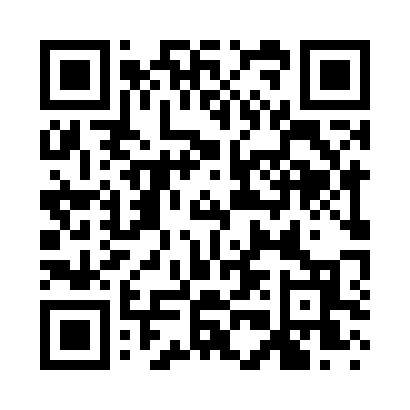 Prayer times for Mountain Creek, Alabama, USAMon 1 Jul 2024 - Wed 31 Jul 2024High Latitude Method: Angle Based RulePrayer Calculation Method: Islamic Society of North AmericaAsar Calculation Method: ShafiPrayer times provided by https://www.salahtimes.comDateDayFajrSunriseDhuhrAsrMaghribIsha1Mon4:205:4212:504:327:589:192Tue4:215:4212:504:327:589:193Wed4:215:4312:504:337:589:194Thu4:225:4312:514:337:589:195Fri4:225:4412:514:337:579:196Sat4:235:4412:514:337:579:187Sun4:245:4512:514:337:579:188Mon4:245:4512:514:337:579:189Tue4:255:4612:514:347:579:1710Wed4:265:4612:514:347:569:1711Thu4:275:4712:524:347:569:1612Fri4:275:4812:524:347:569:1613Sat4:285:4812:524:347:559:1514Sun4:295:4912:524:347:559:1515Mon4:305:4912:524:347:549:1416Tue4:305:5012:524:347:549:1317Wed4:315:5012:524:347:549:1318Thu4:325:5112:524:347:539:1219Fri4:335:5212:524:357:539:1120Sat4:345:5212:524:357:529:1121Sun4:355:5312:524:357:519:1022Mon4:355:5412:524:357:519:0923Tue4:365:5412:524:357:509:0824Wed4:375:5512:524:357:509:0725Thu4:385:5612:524:357:499:0626Fri4:395:5612:524:357:489:0627Sat4:405:5712:524:347:489:0528Sun4:415:5812:524:347:479:0429Mon4:425:5812:524:347:469:0330Tue4:435:5912:524:347:459:0231Wed4:436:0012:524:347:459:01